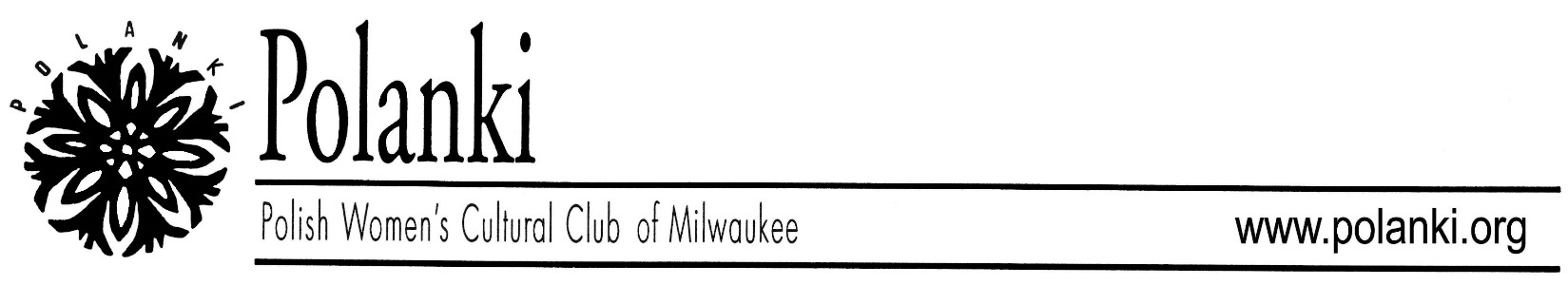 2020 COLLEGE ACHIEVEMENT AWARDSPOLANKI’S annual College Achievement Awards recognize students who have demonstrated high achievement and who are committed to understanding, preserving, or disseminating Polish culture and or language.Criteria:  1. U.S. citizen or legal permanent resident	 2.  Junior, senior or graduate status during the 2019-20 academic year in an accredited degree program	 3.  Wisconsin resident OR attending a Wisconsin college or university 4.  Of Polish ancestry OR have studied Polish language, history, society, or culture OR significantly engaged in Polish culture	 5.  Minimum 3.0 GPA on a four-point scale preferred	 6.  Applicants are limited to no more than two awards in their academic career.  Past recipients may 	      reapply:   (1) as a graduate student if they previously received an award as an undergraduate(2) if they completed the course of study for which they previously received an award and are pursuing a new degree in another accredited degree programAwards:  The following awards may be offered in amounts ranging from $1000 to $2000Vera Buczkowski Memorial Award for an outstanding student in any fieldCopernicus Award for an outstanding student in a science fieldDavid E. Fons, Sr. and Alice R. Fons Memorial Award for a student engaged in musicRobert J. Leonard Memorial Award for a student engaged in dance or theaterVictor Podlaski/UWM Polish Studies Award for a UW-Milwaukee studentStanley F. and Helen Balcerzak Award and other specially-funded memorial awards for students in any fieldPLEASE NOTE:  All applicants will automatically be considered for all awards for which they meet the qualifications.Application Instructions:Complete Part 1 (see next page) by printing legibly using a black ink pen or typing on the application form.Complete Parts 2-4 in English, typed, and submitted on separate pages attached to the form.  Please include your name on each page.Attach one college-issued transcript for each college attended (unofficial transcripts are acceptable). Alverno College applicants:  please request a class rank or some standard of your academic performance relative to that of other students.Send your materials to:  Polanki College Achievement Award, PO Box 341458, Milwaukee, WI 53234Applications must be postmarked no later than January 13, 2020.  Only complete applications will be considered.Awards will be presented at the annual Polanki College Achievement Awards Tea on Sunday, April 19, 2020 at 2 pm at the Polish Center of Wisconsin, 6941 South 68th Street, Franklin, WI  53132.  Awardees are expected to attend the Awards Tea to receive their award and, as part of the acceptance, to make a brief (1-2 minute) presentation about their academic background and their interest in Polish Culture.For additional information about Polanki’s College Achievement Awards or to download an application form, go to www.polanki.org.  Questions about the application procedure can be directed to joanne.barndt@gmail.com, (414)-962-5634 or to Polanki Awards, PO Box 341458, Milwaukee, WI 53234         2020 POLANKI COLLEGE ACHIEVEMENT AWARDPlease type or print legibly.APPLICANT’S NAME:_____________________________________________________________________________________					First				Middle				LastMAILING ADDRESS: ______________________________________________________________________________________										City		State		ZipHOME PHONE :(               )                                              EMAIL: ____________________________________________________I AM     a U.S. citizen       a legal permanent resident.  PARENTS’ NAMES:__________________________________________      __________________________________________Mother’s Name					                        Father’s NameADDRESS: ______________________________________________________________________________________________										City		State		ZipHOME PHONE :(               )                                              EMAIL: _______________________________________________________COLLEGE ATTENDING:_____________________________________________________________________________________DEGREE(S) SOUGHT: ______________________________________________________________________________________GRADE POINT AVERAGE: __________	(Check one)	  JUNIOR      SENIOR    GRADUATE STUDENTMAJOR / AREA OF SPECIALIZATION: _________________________________________________________________________________________________________________________________________________________________________________         Previous college(s) attended				Degree(s)			Number of years attended         ____________________________________________________________________________________________________              Previous college(s) attended				Degree(s)			Number of years attended                              If an undergraduate, do you plan to attend graduate school? 	  YES            NO        UNDECIDEDIn what field? _______________________________________________	Where?____________________________________KEY VOLUNTEER WORK/ EXTRACURRICULAR ACTIVITIES / ORGANIZATIONS:_________________________________________ ________________________________________________________________________________________________________        ________________________________________________________________________________________________________        ________________________________________________________________________________________________________ KEY HONORS / AWARDS:___________________________________________________________________________________ ________________________________________________________________________________________________________________________________________________________________________________________________________________ Have you received a Polanki Award in the past?     ___  NO  	___YES                		Year of award:_______________How did you learn about the Polanki College Achievement Awards?  (Please check all that apply): Polanki Member: _____________________   School    Internet    Other: __________________________Part 2 – POLISH CONNECTIONOn a separate page,  Describe your exposure to, and/or familiarity with, the Polish language and Polish culture. List any Polish ancestors or other connections to PolandPart 3 – CAREER PLANSOn a separate page, in 100-150 words, describe your personal, academic and professional plans for the future.Part 4 – ESSAYOn a separate page, in 500-600 words, choose one of the following topics and research that topic exploring a variety of sources (library, internet, etc.).  Write an engaging, well organized critical analysis of your chosen topic.  Properly identify all your sources and clearly identify your opinions as your own.  Include a list of all sources used to write your essay. Poland’s Importance in World HistoryIn a well-researched, well-supported essay, describe an event in Poland’s history that was also important for American, European or world history.  Present your own opinions and conclusions about the event’s significance for both Polish and non-Polish audiences. Current Polish Culture and MeGet to know one Polish work of literature, musical composition, dance, or cinematography created since 2017.  Research the author(s) and the artistic-cultural background of the work.  In a well-written and well-supported essay, present the work (with its cultural context), describe your developed personal reaction(s) to the work, and present your own opinions about the work’s value to both Polish and non-Polish audiences.Part 5 - SIGNATUREIf I become a winner, I agree to give permission to POLANKI to publish my essay (properly attributed to me as its author) in its member newsletter.If I become a winner, I agree to receive my award in person or by proxy during the Awards Tea on Sunday, April 19, 2020 at the Polish Center of Wisconsin in Franklin, Wisconsin.APPLICANT’S SIGNATURE:  _______________________________________________     DATE: _________________